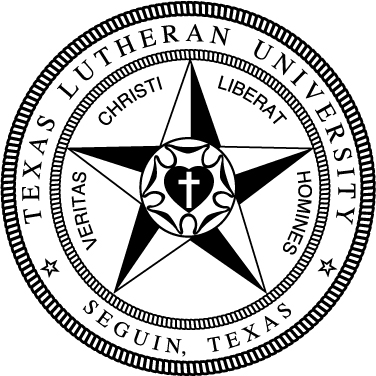 115General EducationGeneral EducationGeneral EducationGeneral EducationGeneral EducationTake the following Foundation requirements (15 hrs):Take the following Foundation requirements (15 hrs):Take the following Foundation requirements (15 hrs):Take the following Foundation requirements (15 hrs):Take the following Foundation requirements (15 hrs):Basic Quantitative LiteracyBasic Quantitative LiteracyBasic Quantitative LiteracyBasic Quantitative LiteracyBasic Quantitative Literacy√MATH130 College Math or higherMATH130 College Math or higherMATH130 College Math or higherMATH130 College Math or higherCritical Critical Critical Critical Critical FREX134 Exploring the Arts & SciencesFREX134 Exploring the Arts & SciencesFREX134 Exploring the Arts & SciencesFREX134 Exploring the Arts & SciencesEngaging Faith TraditionsEngaging Faith TraditionsEngaging Faith TraditionsEngaging Faith TraditionsEngaging Faith TraditionsTHEO133 Intro to TheologyTHEO133 Intro to TheologyTHEO133 Intro to TheologyTHEO133 Intro to TheologyModern LanguageModern LanguageModern LanguageModern LanguageModern LanguageForeign language at 131 level or higher*Foreign language at 131 level or higher*Foreign language at 131 level or higher*Foreign language at 131 level or higher*Written CommunicationWritten CommunicationWritten CommunicationWritten CommunicationWritten CommunicationCOMP131 Composition ICOMP131 Composition ICOMP131 Composition ICOMP131 Composition ICOMP132 Composition IICOMP132 Composition IICOMP132 Composition IICOMP132 Composition II* The language requirement can also be met by a study abroad     program lasting 4 weeks.* The language requirement can also be met by a study abroad     program lasting 4 weeks.* The language requirement can also be met by a study abroad     program lasting 4 weeks.* The language requirement can also be met by a study abroad     program lasting 4 weeks.* The language requirement can also be met by a study abroad     program lasting 4 weeks.Take the following Distribution requirements (18 hrs):Take the following Distribution requirements (18 hrs):Take the following Distribution requirements (18 hrs):Take the following Distribution requirements (18 hrs):Take the following Distribution requirements (18 hrs):Arts 6 hrsArts 6 hrsArts 6 hrsArts 6 hrsArts 6 hrsHumanities 12 hrs (no more than 2 courses/discipline)Humanities 12 hrs (no more than 2 courses/discipline)Humanities 12 hrs (no more than 2 courses/discipline)Humanities 12 hrs (no more than 2 courses/discipline)Humanities 12 hrs (no more than 2 courses/discipline)√COMM 374 Professional SpeakingCOMM 374 Professional SpeakingCOMM 374 Professional SpeakingCOMM 374 Professional SpeakingNatural Sciences & Math 6 hrs (1 crs w/lab)Natural Sciences & Math 6 hrs (1 crs w/lab)Natural Sciences & Math 6 hrs (1 crs w/lab)Natural Sciences & Math 6 hrs (1 crs w/lab)Natural Sciences & Math 6 hrs (1 crs w/lab)√MATH 136 Calculus for BusinessMATH 136 Calculus for BusinessMATH 136 Calculus for BusinessMATH 136 Calculus for BusinessSocial Sciences 6 hrs Social Sciences 6 hrs Social Sciences 6 hrs Social Sciences 6 hrs Social Sciences 6 hrs √ECON ElectiveECON ElectiveECON ElectiveECON Elective√ECON ElectiveECON ElectiveECON ElectiveECON ElectiveComplete each of the following Competencies:Complete each of the following Competencies:Complete each of the following Competencies:Complete each of the following Competencies:Complete each of the following Competencies:3 Critical Thinking Courses (T)3 Critical Thinking Courses (T)3 Engaged Citizenship Courses (Z)3 Engaged Citizenship Courses (Z)2 Communication Courses (C)2 Communication Courses (C)1 Ethics Course (E)1 Ethics Course (E)Business Core (33 hrs)Business Core (33 hrs)Business Core (33 hrs)Business Core (33 hrs)Business Core (33 hrs)BUSI 231 Principles of Accounting IBUSI 231 Principles of Accounting IBUSI 231 Principles of Accounting IBUSI 231 Principles of Accounting IBUSI 232 Principles of Accounting IIBUSI 232 Principles of Accounting IIBUSI 232 Principles of Accounting IIBUSI 232 Principles of Accounting IIBUSI 335 or 339BUSI 335 or 339BUSI 335 or 339BUSI 335 or 339BUSI 337 Principles of MarketingBUSI 337 Principles of MarketingBUSI 337 Principles of MarketingBUSI 337 Principles of MarketingBUSI 338 Quantitative ApplicationsBUSI 338 Quantitative ApplicationsBUSI 338 Quantitative ApplicationsBUSI 338 Quantitative ApplicationsBUSI 373 Principles of ManagementBUSI 373 Principles of ManagementBUSI 373 Principles of ManagementBUSI 373 Principles of ManagementBUSI 377 Business FinanceBUSI 377 Business FinanceBUSI 377 Business FinanceBUSI 377 Business FinanceBUSI 378 Business CommunicationsBUSI 378 Business CommunicationsBUSI 378 Business CommunicationsBUSI 378 Business CommunicationsBUSI 471 Business StrategyBUSI 471 Business StrategyBUSI 471 Business StrategyBUSI 471 Business StrategyBUSI 477 International BusinessBUSI 477 International BusinessBUSI 477 International BusinessBUSI 477 International BusinessBUSI 486 Business EthicsBUSI 486 Business EthicsBUSI 486 Business EthicsBUSI 486 Business EthicsAccounting Specialization (22 hrs)Accounting Specialization (22 hrs)Accounting Specialization (22 hrs)Accounting Specialization (22 hrs)Accounting Specialization (22 hrs)BUSI 332 Accounting Info SystemsBUSI 332 Accounting Info SystemsBUSI 332 Accounting Info SystemsBUSI 332 Accounting Info SystemsBUSI 334 Intermediate Accounting IIBUSI 334 Intermediate Accounting IIBUSI 334 Intermediate Accounting IIBUSI 334 Intermediate Accounting IIBUSI 336 Individual Income TaxBUSI 336 Individual Income TaxBUSI 336 Individual Income TaxBUSI 336 Individual Income TaxBUSI 343/343L  Intermediate Accounting/LabBUSI 343/343L  Intermediate Accounting/LabBUSI 343/343L  Intermediate Accounting/LabBUSI 343/343L  Intermediate Accounting/LabBUSI 376 Managerial Cost AccountingBUSI 376 Managerial Cost AccountingBUSI 376 Managerial Cost AccountingBUSI 376 Managerial Cost AccountingBUSI 478 Auditing PrinciplesBUSI 478 Auditing PrinciplesBUSI 478 Auditing PrinciplesBUSI 478 Auditing Principles3 hours from: BUSI 431, BUSI 484, ECON 373, ECON 4313 hours from: BUSI 431, BUSI 484, ECON 373, ECON 4313 hours from: BUSI 431, BUSI 484, ECON 373, ECON 4313 hours from: BUSI 431, BUSI 484, ECON 373, ECON 4313 hours from: BUSI 431, BUSI 484, ECON 373, ECON 431Supporting Coursework (27 hrs)Supporting Coursework (27 hrs)Supporting Coursework (27 hrs)Supporting Coursework (27 hrs)Supporting Coursework (27 hrs)MATH 133 College AlgebraMATH 133 College AlgebraMATH 133 College AlgebraMATH 133 College AlgebraMATH 136 Calculus for BusinessMATH 136 Calculus for BusinessMATH 136 Calculus for BusinessMATH 136 Calculus for BusinessSTAT 374 StatisticsSTAT 374 StatisticsSTAT 374 StatisticsSTAT 374 StatisticsISYS 231 Intro to Information SystemsISYS 231 Intro to Information SystemsISYS 231 Intro to Information SystemsISYS 231 Intro to Information SystemsISYS 232 Business Spreadsheet ApplicationsISYS 232 Business Spreadsheet ApplicationsISYS 232 Business Spreadsheet ApplicationsISYS 232 Business Spreadsheet ApplicationsECON Elective (3 hrs)ECON Elective (3 hrs)ECON Elective (3 hrs)ECON Elective (3 hrs)ECON Elective (3 hrs)ECON Elective (3 hrs)ECON Elective (3 hrs)ECON Elective (3 hrs)COMM 374 Professional SpeakingCOMM 374 Professional SpeakingCOMM 374 Professional SpeakingCOMM 374 Professional SpeakingPSYC or SOCI Elective (3 hrs)PSYC or SOCI Elective (3 hrs)PSYC or SOCI Elective (3 hrs)PSYC or SOCI Elective (3 hrs)Electives  or minor to total 124 hrsElectives  or minor to total 124 hrsElectives  or minor to total 124 hrsElectives  or minor to total 124 hrsElectives  or minor to total 124 hrsReflective Modules (3)Reflective Modules (3)Reflective Modules (3)Reflective Modules (3)Reflective Modules (3)